* Розмір комісійної винагороди вказаний в залежності від валюти в якій відкрито Рахунок (без ПДВ). Комісія сплачується у гривні за курсом НБУ на дату її утримання.** Основна/додаткова Картка емітується строком на два роки. Клас додаткової Картки може відрізнятися від класу основної, але в будь-якому випадку, не може бути вищим ніж клас основної Картки. Картка, що переоформлюються з ініціативи клієнта, емітуються з тим самим строком дії що й попередня Картка замість якої вона переоформлюється. Примітки:1  Неактивним вважається Рахунок, по якому протягом 3-х місяців не проводились наступні операції: зарахування коштів, зняття готівки, безготівкова оплата товарів та послуг, безготівкове перерахування, перегляд залишку на Рахунку через банкомат та/або ПОС-термінал за допомогою Картки, безготівкове списання комісій (окрім комісії за обслуговування неактивного Рахунку).2   Якщо на Рахунку, в день його закриття є залишок, Банк проводить його списання на рахунок доходів Банку, як комісію за закриття Рахунку. 3    Комісійна винагорода Банку, не включає в себе винагороду установи банку, яка видає готівкові кошти.4   Стандартні добові обмеження по операціях за Картками:Загальна кількість операцій на добу в мережі Інтернет входить до загальної кількості операцій безготівкового розрахунку за товари/послуги. 5  Комісія за встановлення обставин проведення операції по Рахунку на запит клієнта. Комісія застосовується у разі, якщо Банком встановлено правомірність проведення стягнення за операцією (операція була проведена держателем або з вини держателя Картки).6  При здійсненні операції видачі готівки або оплати товарів/послуг відбувається блокування суми операції до моменту надходження підтвердження щодо її списання від міжнародної платіжної системи. За правилами платіжних систем дата списання не може бути пізніше ніж через 8 днів після зняття готівки у банкоматі, або через 30 днів після зняття готівки у банку чи здійсненні розрахунків за товари/послуги Карткою. Списання конвертованої суми операції враховує комісію за таку конвертацію.7 При здійсненні операції видачі готівки або оплати товарів/послуг у валюті країни здійснення операції, яка не співпадає з розрахунковою валютою платіжної системи та/або валютою Рахунку, конвертація здійснюється за комерційним курсом Банку, що діє на день списання суми з Рахунку. 8  Комісія розраховується від суми валюти, яка купується/продається (за кожне доручення). Оплата комісій здійснюється шляхом списання іноземної валюти в сумі, яка становить розмір комісії згідно Тарифів, з Рахунку клієнта у відповідній валюті, продажу її на міжбанківському валютному ринку України за курсом Банку на день здійснення операції з купівлі/продажу, з подальшою оплатою комісій Клієнтом, шляхом утримання Банком суми комісії з коштів в національній валюті, які отримані від купівлі/продажу іноземної валюти, без зарахування їх на Рахунок Клієнта в національній валюті.9     Комісія утримується в національній валюті за курсом НБУ в день здійснення операції.10   Мінімальна сума коштів на Рахунку, яка на термін його дії повинна залишатися на Рахунку й не може бути використана Клієнтом. 11 Комісія утримується шляхом автоматичного списання з Рахунку кожного місяця (в передостанній робочий день), починаючи з місяця в якому було оформлено пакет. Якщо розміру залишку на Рахунку недостатньо дня утримання комісії, комісія утримується у розміру залишку на Рахунку. Якщо залишок на Рахунку відсутній взагалі, комісія не утримується.12  Банк встановив наступні ліміти зняття готівки протягом календарного місяця (включаючи операції зі зняття готівки за допомогою додаткових Карток):До визначених у таблиці сум операцій входять, також, й операції зі зняття готівки за рахунок кредитних коштів, під час яких застосовуються комісії визначені пп. 5.1 – 5.4.Ліміт суми зняття готівки не включає в себе операції зі зняття готівки в мережі відділень (за допомогою ПОС-терміналу) інших банків. У разі зняття готівки в мережі відділень (за допомогою ПОС-терміналу) інших банків утримується комісія у розмірі визначеному пп.4.2.-4.3. та/або пп. 5.1 – 5.4.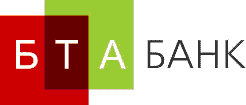 Затверджено Рішенням Тарифного комітету(Додаток 3 до питання № 1 протоколу № 13, від 23.12.2022 р.)Тарифи з обслуговування Рахунків фізичних осіб з використанням Карток «Вільний»Валюта: гривня; долар США; євроз 01.02.2023 року№НАЙМЕНУВАННЯ КОМІСІЇНАЙМЕНУВАННЯ КОМІСІЇНАЙМЕНУВАННЯ КОМІСІЇРОЗМІР КОМІСІЇ*РОЗМІР КОМІСІЇ*РОЗМІР КОМІСІЇ*РОЗМІР КОМІСІЇ*Типи Карток, що надаються в рамках ПакетуТипи Карток, що надаються в рамках ПакетуТипи Карток, що надаються в рамках ПакетуVisa Classic Debit PayWaveVisa Gold PayWaveVisa Platinum PayWave11Розрахунково-касове обслуговуванняРозрахунково-касове обслуговуванняРозрахунково-касове обслуговуванняРозрахунково-касове обслуговуванняРозрахунково-касове обслуговуванняРозрахунково-касове обслуговування1.1.1.1.Надання пакету банківських послуг (за місяць) 11Надання пакету банківських послуг (за місяць) 11Надання пакету банківських послуг (за місяць) 1110 грн./0,5 USD/0,5 EUR10 грн./0,5 USD/0,5 EUR10 грн./0,5 USD/0,5 EUR1.2.1.2.Щомісячна комісія за послугу SMS-банкінгЩомісячна комісія за послугу SMS-банкінгЩомісячна комісія за послугу SMS-банкінгВходить до вартості пакету банківських послугВходить до вартості пакету банківських послугВходить до вартості пакету банківських послуг1.3.1.3.Обслуговування неактивного Рахунку (за місяць) 1Обслуговування неактивного Рахунку (за місяць) 1Обслуговування неактивного Рахунку (за місяць) 150,00 грн., але не більше залишку на Рахунку50,00 грн., але не більше залишку на Рахунку50,00 грн., але не більше залишку на Рахунку1.4.1.4.Безготівкова оплата товарів та послуг за допомогою КарткиБезготівкова оплата товарів та послуг за допомогою КарткиБезготівкова оплата товарів та послуг за допомогою КарткиНе тарифікуєтьсяНе тарифікуєтьсяНе тарифікується1.5.1.5.Закриття РахункуЗакриття РахункуЗакриття РахункуНе тарифікується, якщо залишок коштів відсутній2Не тарифікується, якщо залишок коштів відсутній2Не тарифікується, якщо залишок коштів відсутній222Оформлення/переоформлення Карток**Оформлення/переоформлення Карток**Оформлення/переоформлення Карток**Оформлення/переоформлення Карток**Оформлення/переоформлення Карток**Оформлення/переоформлення Карток**2.1.2.1.Оформлення/переоформлення (по закінченню строку дії попередньої) основної Картки Оформлення/переоформлення (по закінченню строку дії попередньої) основної Картки Оформлення/переоформлення (по закінченню строку дії попередньої) основної Картки 150 грн.600 грн.1 200 грн.2.2.2.2.Оформлення/переоформлення додаткової Картки, переоформлення основної Картки з ініціативи КлієнтаОформлення/переоформлення додаткової Картки, переоформлення основної Картки з ініціативи КлієнтаОформлення/переоформлення додаткової Картки, переоформлення основної Картки з ініціативи Клієнта150 грн.300 грн.600 грн.2.3.2.3.Переоформлення основної/додаткової Картки з ініціативи БанкуПереоформлення основної/додаткової Картки з ініціативи БанкуПереоформлення основної/додаткової Картки з ініціативи БанкуНе тарифікуєтьсяНе тарифікуєтьсяНе тарифікується2.4.2.4.Термінове оформлення/переоформлення Картки(додатково до пп.2.1-2.1. за кожну Картку) Термінове оформлення/переоформлення Картки(додатково до пп.2.1-2.1. за кожну Картку) Термінове оформлення/переоформлення Картки(додатково до пп.2.1-2.1. за кожну Картку) 100 грн.100 грн.100 грн.33Поповнення РахункуПоповнення РахункуПоповнення РахункуПоповнення РахункуПоповнення РахункуПоповнення Рахунку3.1.3.1.Готівкове поповнення в мережі відділень Банку з використанням Карткиз використанням КарткиНе тарифікуєтьсяНе тарифікуєтьсяНе тарифікується3.1.3.1.Готівкове поповнення в мережі відділень Банку без використання Карткибез використання Картки0,5 %  min 20 грн.0,5 %  min 20 грн.0,5 %  min 20 грн.3.2.3.2.Зарахування заробітної плати та прирівняних до неї виплат, на підставі укладеного договору між Банком та роботодавцем; коштів, що надійшли з Пенсійного фонду та фондів соціального страхування на підставі укладених договорів між Банком та фондами; депозиту (що розміщений у Банку) та/або відсотків по ньому.Зарахування заробітної плати та прирівняних до неї виплат, на підставі укладеного договору між Банком та роботодавцем; коштів, що надійшли з Пенсійного фонду та фондів соціального страхування на підставі укладених договорів між Банком та фондами; депозиту (що розміщений у Банку) та/або відсотків по ньому.Зарахування заробітної плати та прирівняних до неї виплат, на підставі укладеного договору між Банком та роботодавцем; коштів, що надійшли з Пенсійного фонду та фондів соціального страхування на підставі укладених договорів між Банком та фондами; депозиту (що розміщений у Банку) та/або відсотків по ньому.Не тарифікуєтьсяНе тарифікуєтьсяНе тарифікується3.3.3.3.Інші зарахуванняІнші зарахуванняІнші зарахування0,5 % min 20 грн.0,5 % min 20 грн.0,5 % min 20 грн.44Зняття готівки за рахунок власних коштів:Зняття готівки за рахунок власних коштів:Зняття готівки за рахунок власних коштів:Зняття готівки за рахунок власних коштів:Зняття готівки за рахунок власних коштів:Зняття готівки за рахунок власних коштів:4.14.1в мережі відділень Банку (з використанням Картки), будь-яких банкоматах на території України (в т.ч. інших банків)3 та в мережі банкоматів Halyk Bank ( АТ "Казкоммерцбанк")3 за кордоном в межах ліміту зняття готівки 12в мережі відділень Банку (з використанням Картки), будь-яких банкоматах на території України (в т.ч. інших банків)3 та в мережі банкоматів Halyk Bank ( АТ "Казкоммерцбанк")3 за кордоном в межах ліміту зняття готівки 12в мережі відділень Банку (з використанням Картки), будь-яких банкоматах на території України (в т.ч. інших банків)3 та в мережі банкоматів Halyk Bank ( АТ "Казкоммерцбанк")3 за кордоном в межах ліміту зняття готівки 12Не тарифікуєтьсяНе тарифікуєтьсяНе тарифікується4.24.2в мережі відділень Банку, будь-яких банкоматах на території України (в т.ч. інших банків)3 та в мережі банкоматів Halyk Bank ( АТ "Казкоммерцбанк")3 за кордоном поза лімітом зняття готівки 12, в т.ч. зняття готівки в мережі відділень Банку без використання Карткив мережі відділень Банку, будь-яких банкоматах на території України (в т.ч. інших банків)3 та в мережі банкоматів Halyk Bank ( АТ "Казкоммерцбанк")3 за кордоном поза лімітом зняття готівки 12, в т.ч. зняття готівки в мережі відділень Банку без використання Карткив мережі відділень Банку, будь-яких банкоматах на території України (в т.ч. інших банків)3 та в мережі банкоматів Halyk Bank ( АТ "Казкоммерцбанк")3 за кордоном поза лімітом зняття готівки 12, в т.ч. зняття готівки в мережі відділень Банку без використання Картки1,5% + 10 грн./0,5 USD/0,5 EUR1,5% + 10 грн./0,5 USD/0,5 EUR1,5% + 10 грн./0,5 USD/0,5 EUR4.34.3в мережі відділень та банкоматів за межами України 3в мережі відділень та банкоматів за межами України 3в мережі відділень та банкоматів за межами України 31,5% + 75 грн./3 USD/3 EUR1,5% + 75 грн./3 USD/3 EUR1,5% + 75 грн./3 USD/3 EUR4.44.4через касу відділень Банку за відсутності  картки та одночасному наданні заяви на закриття КР через касу відділень Банку за відсутності  картки та одночасному наданні заяви на закриття КР через касу відділень Банку за відсутності  картки та одночасному наданні заяви на закриття КР Не тарифікуєтьсяНе тарифікуєтьсяНе тарифікується55Перекази коштів з Рахунку:Перекази коштів з Рахунку:Перекази коштів з Рахунку:Перекази коштів з Рахунку:Перекази коштів з Рахунку:Перекази коштів з Рахунку:5.15.1на інші рахунки відкриті в Банку (в т.ч. через мережу банкоматів Банку/Контакт-центру)на інші рахунки відкриті в Банку (в т.ч. через мережу банкоматів Банку/Контакт-центру)на інші рахунки відкриті в Банку (в т.ч. через мережу банкоматів Банку/Контакт-центру)1 % + 5 грн./0,2 USD/0,2 EUR1 % + 5 грн./0,2 USD/0,2 EUR1 % + 5 грн./0,2 USD/0,2 EUR5.25.2на рахунки відкриті в інших банках в гривніна рахунки відкриті в інших банках в гривніна рахунки відкриті в інших банках в гривні1,5% + 10 грн. 1,5% + 10 грн. 1,5% + 10 грн. 5.35.3на рахунки в інших банках по системі SWIFT  в дол. США (за межі /в межах України)***на рахунки в інших банках по системі SWIFT  в дол. США (за межі /в межах України)***на рахунки в інших банках по системі SWIFT  в дол. США (за межі /в межах України)***1,0% від суми (мін. 25 дол.США, макс. 500 дол.США) (в грн. за курсом НБУ)  1,0% від суми (мін. 25 дол.США, макс. 500 дол.США) (в грн. за курсом НБУ)  1,0% від суми (мін. 25 дол.США, макс. 500 дол.США) (в грн. за курсом НБУ)  5.45.4на рахунки в інших банках по системі SWIFT в евро (за межі /в межах України)***на рахунки в інших банках по системі SWIFT в евро (за межі /в межах України)***на рахунки в інших банках по системі SWIFT в евро (за межі /в межах України)***1,0% від суми (мін. 25 дол.США, макс. 500 дол.США) (в грн. за курсом НБУ)  1,0% від суми (мін. 25 дол.США, макс. 500 дол.США) (в грн. за курсом НБУ)  1,0% від суми (мін. 25 дол.США, макс. 500 дол.США) (в грн. за курсом НБУ)  66Надання виписок/довідокНадання виписок/довідокНадання виписок/довідокНадання виписок/довідокНадання виписок/довідокНадання виписок/довідок6.16.1Надання щомісячної виписки за РахункомНадання щомісячної виписки за РахункомНадання щомісячної виписки за РахункомНе тарифікуєтьсяНе тарифікуєтьсяНе тарифікується6.26.2Надання додаткової (позачергової) виписки за Рахункому відділені Банкуу відділені Банку50 грн.50 грн.50 грн.6.26.2Надання додаткової (позачергової) виписки за Рахунком6.36.3Надання довідки про наявність Рахунку/Картки, залишків на Рахунку на українській/англійській мові (за кожну довідку)Надання довідки про наявність Рахунку/Картки, залишків на Рахунку на українській/англійській мові (за кожну довідку)Надання довідки про наявність Рахунку/Картки, залишків на Рахунку на українській/англійській мові (за кожну довідку)Протягом двох робочих днів - 100 грн.;Протягом двох робочих днів - 100 грн.;Протягом двох робочих днів - 100 грн.;6.36.3Надання довідки про наявність Рахунку/Картки, залишків на Рахунку на українській/англійській мові (за кожну довідку)Надання довідки про наявність Рахунку/Картки, залишків на Рахунку на українській/англійській мові (за кожну довідку)Надання довідки про наявність Рахунку/Картки, залишків на Рахунку на українській/англійській мові (за кожну довідку)в день запиту – 200 грн.в день запиту – 200 грн.в день запиту – 200 грн.77Сервісні послугиСервісні послугиСервісні послугиСервісні послугиСервісні послугиСервісні послуги7.17.1Зміна ПІН-коду через банкомат (за операцію)Зміна ПІН-коду через банкомат (за операцію)Зміна ПІН-коду через банкомат (за операцію)10 грн./0,5 USD/0,5 EUR10 грн./0,5 USD/0,5 EUR10 грн./0,5 USD/0,5 EUR7.27.2Надання інформації про залишок коштів на Рахунку в мережі банкоматів та ПОС-терміналів Банкуна екранна екранНе тарифікуєтьсяНе тарифікуєтьсяНе тарифікується7.27.2Надання інформації про залишок коштів на Рахунку в мережі банкоматів та ПОС-терміналів Банкуна чекна чек2 грн./0,08 USD/0,08 EUR2 грн./0,08 USD/0,08 EUR2 грн./0,08 USD/0,08 EUR7.27.2Надання інформації про залишок коштів на Рахунку в мережі банкоматів та ПОС-терміналів Банкуміні - випискаміні - виписка3 грн./0,1 USD/0,1 EUR3 грн./0,1 USD/0,1 EUR3 грн./0,1 USD/0,1 EUR7.37.3Надання інформації про залишок коштів на Рахунку в мережі банкоматів/ПОС-терміналів, що належать іншим банкамНадання інформації про залишок коштів на Рахунку в мережі банкоматів/ПОС-терміналів, що належать іншим банкамНадання інформації про залишок коштів на Рахунку в мережі банкоматів/ПОС-терміналів, що належать іншим банкам5 грн./0,2 USD/0,2 EUR5 грн./0,2 USD/0,2 EUR5 грн./0,2 USD/0,2 EUR7.47.4Блокування Картки в системі авторизації  (стоп-лист)в Банкув БанкуНе тарифікуєтьсяНе тарифікуєтьсяНе тарифікується7.47.4Блокування Картки в системі авторизації  (стоп-лист)в міжнародній платіжній системів міжнародній платіжній системіВідповідно до тарифів платіжних системВідповідно до тарифів платіжних системВідповідно до тарифів платіжних систем7.57.5Розблокування Картки в системі авторизації відповідно до заяви клієнтаРозблокування Картки в системі авторизації відповідно до заяви клієнтаРозблокування Картки в системі авторизації відповідно до заяви клієнта20 грн.20 грн.20 грн.7.67.6Зміна добових лімітів на проведення операцій з використанням Картки 4Зміна добових лімітів на проведення операцій з використанням Картки 4Зміна добових лімітів на проведення операцій з використанням Картки 4Не тарифікуєтьсяНе тарифікуєтьсяНе тарифікується7.77.7Плата за розслідування спірної операції Плата за розслідування спірної операції Плата за розслідування спірної операції 75 грн.75 грн.75 грн.7.87.8Проведення розслідування (по кожній безпідставно оскарженій операції) 5Проведення розслідування (по кожній безпідставно оскарженій операції) 5Проведення розслідування (по кожній безпідставно оскарженій операції) 5200 грн.200 грн.200 грн.7.97.9Розблокування заблокованих коштів на Рахунку 6Розблокування заблокованих коштів на Рахунку 6Розблокування заблокованих коштів на Рахунку 61 % min. 50 грн.1 % min. 50 грн.1 % min. 50 грн.88Нарахування відсотківНарахування відсотківНарахування відсотківНарахування відсотківНарахування відсотківНарахування відсотків8.18.1Нарахування процентів на залишок коштів на Рахунку (% річних)Нарахування процентів на залишок коштів на Рахунку (% річних)Нарахування процентів на залишок коштів на Рахунку (% річних)Послуга не надаєтьсяПослуга не надаєтьсяПослуга не надається8.28.2Нарахування процентів на залишок коштів на Ощадний рахунок (річних)Нарахування процентів на залишок коштів на Ощадний рахунок (річних)Нарахування процентів на залишок коштів на Ощадний рахунок (річних)Згідно рішення КУАП Згідно рішення КУАП Згідно рішення КУАП 8.38.3Нарахування процентів по Несанкціонованому (недозволеному) овердрафту (за день, від суми)Нарахування процентів по Несанкціонованому (недозволеному) овердрафту (за день, від суми)Нарахування процентів по Несанкціонованому (недозволеному) овердрафту (за день, від суми)Згідно рішення КУАП Згідно рішення КУАП Згідно рішення КУАП 99Інші послугиІнші послугиІнші послугиІнші послугиІнші послугиІнші послуги9.19.1Комісія за перерахунок, якщо валюта транзакції відрізняється від валюти Рахунку 7Комісія за перерахунок, якщо валюта транзакції відрізняється від валюти Рахунку 7Комісія за перерахунок, якщо валюта транзакції відрізняється від валюти Рахунку 71%1%1%9.29.2Купівля /Продаж безготівкової іноземної валюти на міжбанківському валютному ринку України 8Купівля /Продаж безготівкової іноземної валюти на міжбанківському валютному ринку України 8Купівля /Продаж безготівкової іноземної валюти на міжбанківському валютному ринку України 80,50%0,50%0,50%9.39.3Конвертація безготівкової іноземної валюти 1-ої групи згідно з класифікатором іноземних валют НБУ 9Конвертація безготівкової іноземної валюти 1-ої групи згідно з класифікатором іноземних валют НБУ 9Конвертація безготівкової іноземної валюти 1-ої групи згідно з класифікатором іноземних валют НБУ 90,5% (min 20 USD, max 500 USD)0,5% (min 20 USD, max 500 USD)0,5% (min 20 USD, max 500 USD)9.49.4Резерв майбутньої комісії 10Резерв майбутньої комісії 10Резерв майбутньої комісії 1010 грн./0,5 USD/0,5 EUR10 грн./0,5 USD/0,5 EUR10 грн./0,5 USD/0,5 EUR№Тип операціїСума  та кількість операцій на добу в залежності від типу КарткиСума  та кількість операцій на добу в залежності від типу КарткиСума  та кількість операцій на добу в залежності від типу КарткиСума  та кількість операцій на добу в залежності від типу Картки№Тип операціїVisa Classic Debit PayWaveVisa Classic Debit PayWaveVisa Gold PayWave / Visa Platinum PayWaveVisa Gold PayWave / Visa Platinum PayWave№Тип операціїСума (екв.грн.)Кількість операційСума (екв.грн.)Кількість операційЗагальна кількість та сума по всім операціям на добу:Загальна кількість та сума по всім операціям на добу:5 000530 000101Операції зі зняття готівки3 000510 000102Операції безготівкового розрахунку за товари/послуги5 000530 00010В залежності від типу основної Картки (екв.грн.)В залежності від типу основної Картки (екв.грн.)В залежності від типу основної Картки (екв.грн.)Visa Classic Debit PayWaveVisa Gold PayWaveVisa Platinum PayWave10 000 грн.20 000 грн.40 000 грн.